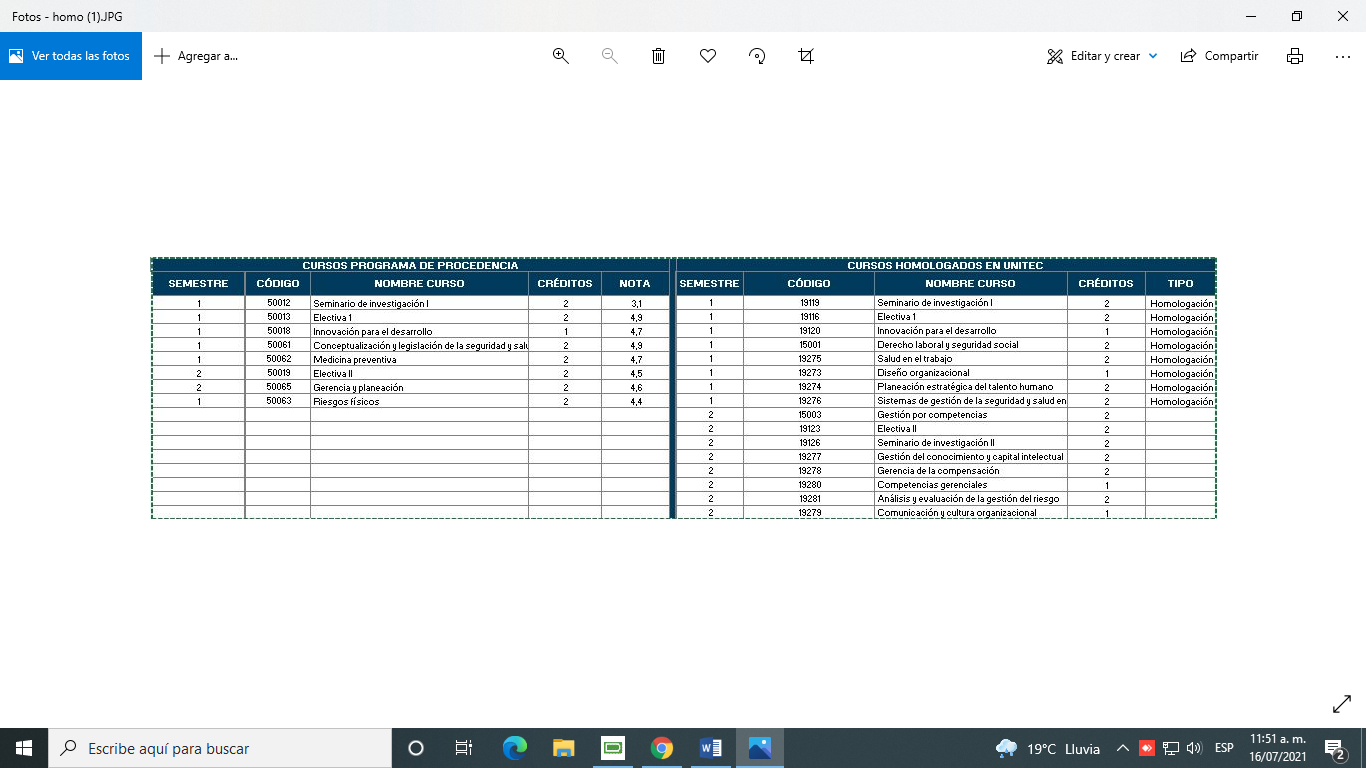 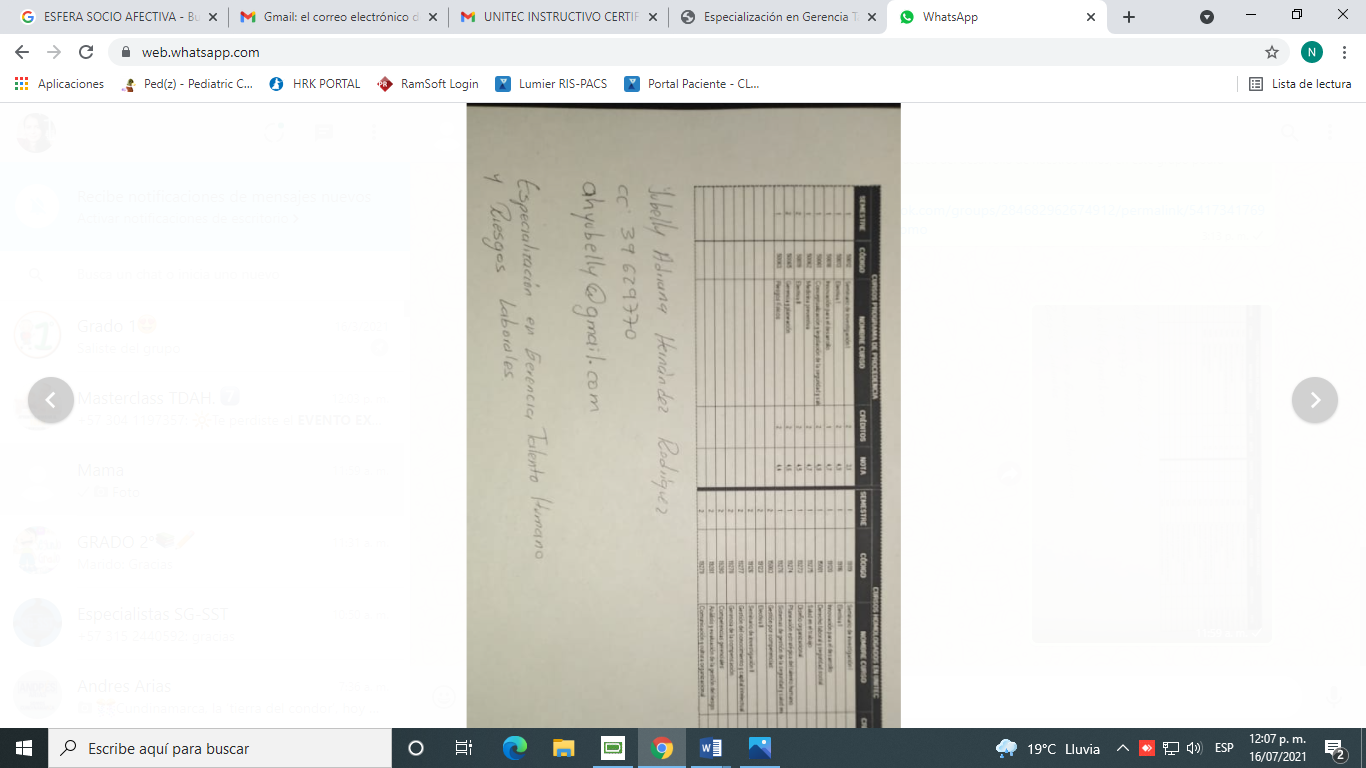 Tel: 3213717476